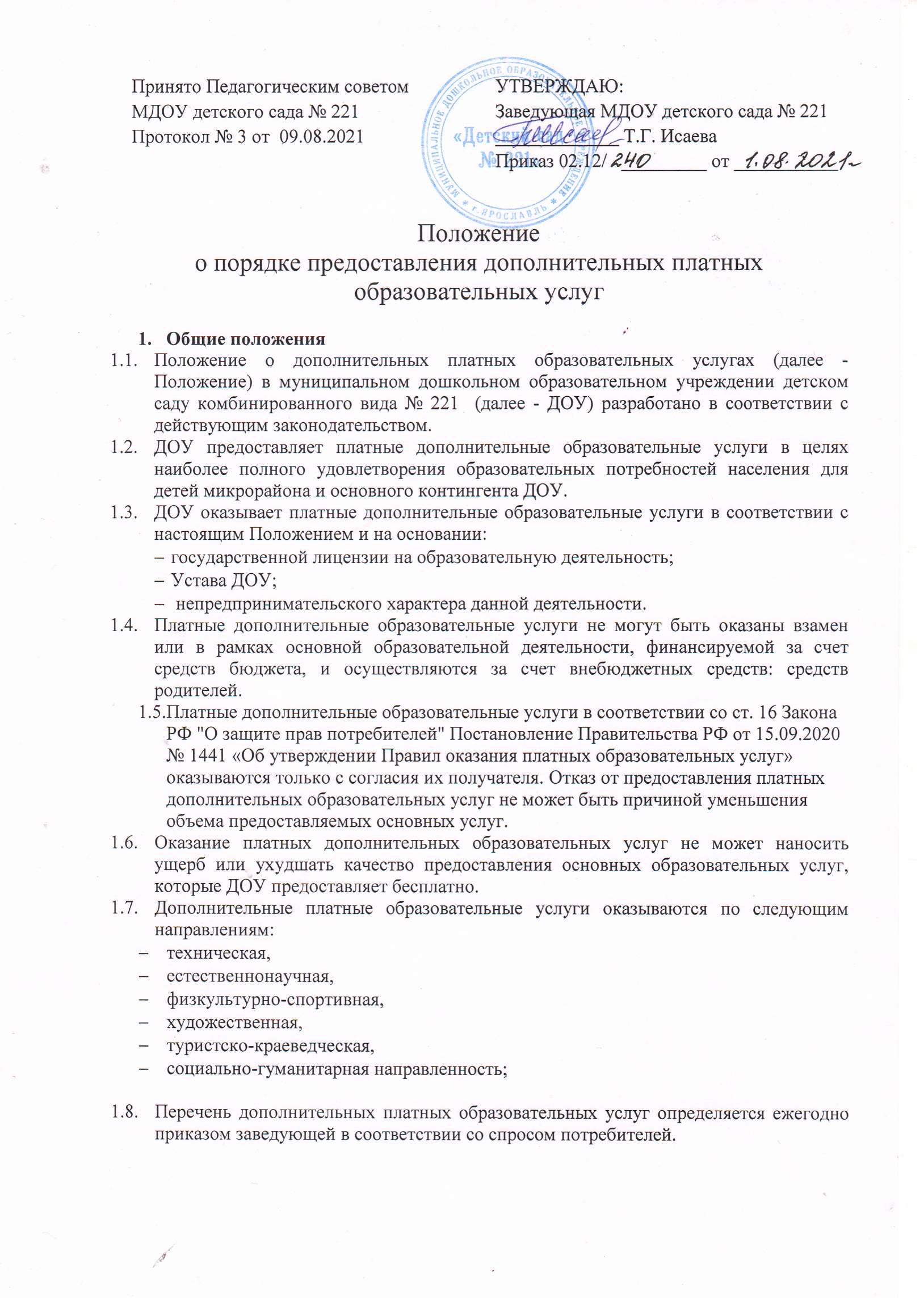 Положениео порядке предоставления дополнительных платных образовательных услугОбщие положенияПоложение о дополнительных платных образовательных услугах (далее -Положение) в муниципальном дошкольном образовательном учреждении детском саду комбинированного вида № 221  (далее - ДОУ) разработано в соответствии с действующим законодательством. ДОУ предоставляет платные дополнительные образовательные услуги в целях наиболее полного удовлетворения образовательных потребностей населения для детей микрорайона и основного контингента ДОУ.ДОУ оказывает платные дополнительные образовательные услуги в соответствии с настоящим Положением и на основании: государственной лицензии на образовательную деятельность; Устава ДОУ;  непредпринимательского характера данной деятельности.Платные дополнительные образовательные услуги не могут быть оказаны взамен или в рамках основной образовательной деятельности, финансируемой за счет средств бюджета, и осуществляются за счет внебюджетных средств: средств родителей.Платные дополнительные образовательные услуги в соответствии со ст. 16 Закона РФ "О защите прав потребителей" Постановление Правительства РФ от 15.09.2020 № 1441 «Об утверждении Правил оказания платных образовательных услуг» оказываются только с согласия их получателя. Отказ от предоставления платных дополнительных образовательных услуг не может быть причиной уменьшения объема предоставляемых основных услуг.Оказание платных дополнительных образовательных услуг не может наносить ущерб или ухудшать качество предоставления основных образовательных услуг, которые ДОУ предоставляет бесплатно.Дополнительные платные образовательные услуги оказываются по следующим направлениям: техническая, естественнонаучная,физкультурно-спортивная, художественная, туристско-краеведческая, социально-гуманитарная направленность;Перечень дополнительных платных образовательных услуг определяется ежегодно приказом заведующей в соответствии со спросом потребителей.Порядок оказания платных дополнительных образовательных услуг Для оказания платных дополнительных образовательных услуг в ДОУ созданы следующие условия: выделены и оборудованы отдельные помещения, обеспечен кадровый состав, оформлены трудовые договоры.   ДОУ составляет  смету доходов и  расходов  по средствам    Платные дополнительные образовательные услуги оказываются на основании приказов заведующего ДОУ, в которых указываются ответственные лица, состав участников, режим работы (сетка занятий, используемые программы, график работы педагогов), привлекаемый педагогический состав.   ДОУ по требованию получателя платных дополнительных образовательных услуг обязан предоставить необходимую и достоверную информацию об оказываемых услугах и исполнителях услуг, а также выдать документ о том, что услуга оказана с указанием объема учебного времени.    ДОУ обязано обеспечить оказание платных образовательных услуг в полном объеме в соответствии с образовательными программами и условиями договора об оказании платных образовательных услуг.    ДОУ обязано соблюдать утвержденные им учебный план, годовой календарный учебный график и расписание занятий.    Дополнительные платные образовательные услуги оказываются ДОУ в форме занятий в кружках, различной направленности.    Наполняемость кружка устанавливается в зависимости от направления его деятельности, потребительского спроса, но не более 18 человек.    Количество кружков в ДОУ устанавливается в зависимости от спросов родителей (законных представителей) дошкольников и имеющихся условий.Дополнительные платные образовательные услуги могут быть прекращены или реорганизованы в следующих случаях:увольнение руководителя кружка (при невозможности найти замену);при невыполнении договорных обязательств потребителями;убыточности кружка, вследствие отказов потребителей от получаемой платной дополнительной образовательной услуги.Порядок получения и расходования средств   На оказание каждой платной дополнительной образовательной услуги составляется смета расходов в расчете на одного получателя этой услуги. Смета расходов рассчитывается в целом на группу получателей одного вида услуги, после чего определяется цена отдельной услуги на каждого получателя. Допускается оплата услуг в договорных ценах, в соответствии с конъюнктурой спроса и предложения.    Смета разрабатывается непосредственно ДОУ на период каждого учебного года и утверждается руководителем. ДОУ имеет право пересмотреть стоимость предоставляемых услуг не более одного раза в год по состоянию на начало учебного года.   Дополнительные платные образовательные  услуги в соответствии с постановлением Правительства РФ от 07.03.1995 № 239 "О мерах по упорядочению государственного регулирования цен" не входят в перечень услуг, цены на которые регулируются на государственном уровне или уровне субъекта РФ.   Доходы от оказания платных дополнительных образовательных услуг полностью реинвестируются в ДОУ в соответствии со сметой расходов. Суммы превышения доходов над расходами используются исключительно в соответствии со сметой расходов, на основании инструкции Минфина СССР от 12.06.1981 № 120 "О порядке планирования, использования и учета внебюджетных средств, а также отчетности по ним".    В смете расходов предусматриваются следующие выплаты:на выплату заработной платы сотрудникам, участвующим в оказании услуг, на перечисление налогов в бюджет и внебюджетные фонды – не более 45 % от сметы;на оплату услуг банка по перечислению платы за дополнительные платные услуги населения – не более 3 %;на оплату коммунальных услуг – 3 %;на прочее (организацию учебных, культурно-массовых и оздоровительных работ с детьми, развитие материально-технической базы учреждения, обслуживание и ремонт оборудования и инвентаря, прочие расходы, оплата прочих услуг) – 32 %.    ДОУ вправе привлекать специалистов для оказания платных дополнительных образовательных услуг на контрактной основе и осуществлять оплату труда в соответствии с заключенным договором.    Оплата за дополнительные образовательные услуги производится в безналичной форме через банк,  с которым  ДОУ заключило договор, средства зачисляются на  лицевой счет ДОУ.    Передача наличных денег лицам, непосредственно оказывающим платные дополнительные образовательные услуги, или другим лицам запрещается.    Размер и форма доплат руководителю ДОУ за организацию и контроль осуществления платных дополнительных образовательных услуг определяется  Учредителем. Данные расходы включаются в состав затрат. ДОУ вправе снижать цены на получение платных дополнительных образовательных услуг (установить льготу) отдельным категориям получателей этих услуг за счет внебюджетных источников финансирования.Порядок заключения договора     Для оказания услуги ДОУ заключает договор в письменной форме с указанием наименования учреждения – исполнителя и место его нахождения, должность, фамилия, имя, отчество лица, подписывающего договор от имени исполнителя; имя, фамилия, отчество, телефон и адрес потребителя; сроки оказания дополнительных платных образовательных услуг; направленность и перечень платной дополнительной образовательной услуги; их стоимость и порядок оплаты.    Потребитель обязан оплатить оказываемые платные дополнительные образовательные услуги в порядке и в сроки, указанные в договоре.    ДОУ оказывает платные дополнительные образовательные услуги в порядке и в сроки, определенные договором.    Оплата за платные дополнительные образовательные услуги производится до 10 числа текущего месяца.    Перерасчет за пропущенные занятия за предыдущий период производится только при наличии медицинской справки, а также в случае наложения карантина на группу, которую посещает ребенок, с целью исключения контактов детей из разных групп.Заключительные положения   Государственный орган управления образованием осуществляет контроль соблюдения действующего законодательства в части организации платных дополнительных образовательных услуг.    Государственный орган управления образованием вправе приостановить работу ДОУ по оказанию платных дополнительных образовательных услуг, если она осуществляется в ущерб основной деятельности ДОУ.    Руководитель ДОУ несет персональную ответственность за деятельность по оказанию платных дополнительных образовательных услуг.